System zarządzania dokumentamiW każdej firmie występują ogromne ilość dokumentów. Warto usprawnić sobie proces i wypróbować <b>system zarządzania dokumentami</b>. Posiada on bardzo dużo zalet, które warto poznać.System zarządzania dokumentami i jego zaletyW firmie ilość kompletowanych dokumentów zależy od wielu czynników. Jednak wśród najważniejszych wyróżnia się ilość pracowników, ilość klientów oraz historia firmy. Warto usprawnić sobie kompletowanie i archiwizowanie dokumentów, a tym samym wypróbować system zarządzania dokumentami.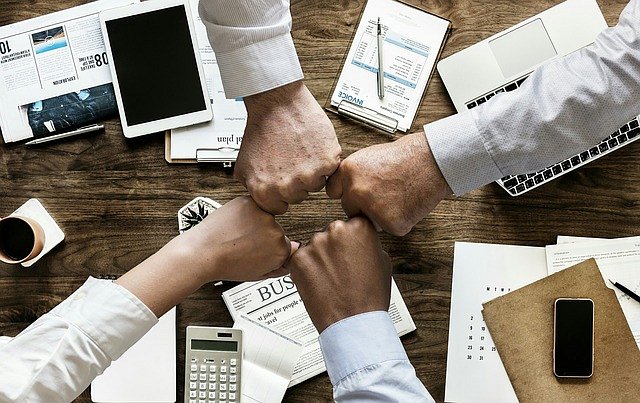 Jakie ma zalety?System zarządzania dokumentami potrafi usprawnić funkcjonowanie firmy. Co istotne, pracownicy także odczuwają pozytywne aspekty systemu. Znają oni bowiem kolejność wykonywania zadań wraz z ich terminami ostatecznymi. To bardzo usprawnia pracę. Dodatkowo system potrafi zwiększyć zyski firmy. Jak to możliwe? Czas zaoszczędzony na kompletowaniu dokumentów można przeznaczyć na obsługę większej ilości klientów lub realizację kolejnych zleceń. Czy to nie brzmi dobrze?Co jeszcze warto wiedzieć?System zarządzania dokumentami zapewnia, ze wszystkie dane są przechowywane w jednym bezpiecznym miejsce. W razie konieczności są one dostępne na wyciągniecie ręki. Nie występuje ryzyko wycieku danych na zewnątrz firmy. Wdrożenie systemu jest proste, szybkie i intuicyjne. Sprawia to, że zbędne są długoterminowe szkolenia odnośnie polityki wdrożenia. System posiada wiele zalet, warto więc go wypróbować. Lucy DMS szybko się uczy nawyków wyszukiwania w firmie. Bez problemu odpowie czego szukasz, poda jak najlepsze wyniki zapytania. 